Министерство образования и науки Российской ФедерацииФедеральное государственное бюджетное образовательное учреждениеВысшего профессионального образования«КУБАНСКИЙ ГОСУДАРСТВЕННЫЙ УНИВЕРСИТЕТ»ФГБОУ ВПО «КубГУ»Экономический факультетПРОБЛЕМЫ КАЧЕСТВА В ПРЕДПРИНИМАТЕЛЬСТВЕРаботу выполнил:Студент 1 курса                                                                                                      Копанев Д.А.Научный руководитель:Доктор Экономических наук, профессор                                                      Зарецкий А.Д.Краснодар2017Содержание:Понятие качестваОсновные проблемы и пути решения8 принципов ИСОПроблема цена-качествоВведениеПроблемы качества является немаловажными для любого вида предпринимательской деятельности, так как от качества товаров или услуг зависит не только прибыль предпринимателя, но и репутация, востребованность.Основная часть1.Понятие качестваТермин «качество» имеет в литературе разные трактовки. Наиболее признанным стало определение Международной организации по стандартизации (ИСО), в соответствии с которым качество – это совокупность характеристик объекта, относящихся к его способности удовлетворить установленные и предполагаемые потребности. Выражение определенных потребностей или их перевод в набор количественно и качественно установленных требований к характеристикам объекта называется требованием к качеству. Требования к качеству должны полностью отражать установленные и предполагаемые потребности потребителя. Термин «требование» охватывает рыночные и контрактные требования, а также внутренние требования организации.И непосредственно сам объект – это то, что может быть индивидуально описано и рассмотрено (деятельность или процесс; продукция; организация, система или отдельное лицо; комбинация указанных элементов).В основе концепции качества лежит удовлетворение требований потребителя. Потребности, как правило, изменяются с течением времени, что делает необходимым проведение анализа и изменение требований к качеству, то есть качество не является стабильной категорией, оно должно постоянно меняться в сторону улучшения.2. Основные проблемы и пути решенияИз-за плохого развития рыночных отношений в современных условиях, проблемы роста технического уровня и качества услуг выделяются среди множества других проблем, связанных с обеспечением, как выживания, так и последующего нормального развития предприятий. Факторы насыщенности рынка и преобладающей неценовой конкуренции оказывают мощное влияние на функционирование предприятия. Достичь успеха смогут лишь те из них, которые обеспечат не только наивысшую производительность труда, но и высокое качество, новизну и конкурентоспособность услуг. Поэтому в современных условиях предприниматели должны уделять особое внимание обеспечению высокого качества продукции путем разработки и осуществления систем управления качеством.К примеру, реальной необходимостью современного периода стало внедрение на промышленных предприятиях международных стандартов ИСО серии ISO 9000 (серия международных стандартов, описывающих требования к системе менеджмента качества организаций и предприятий, которая разработана Техническим комитетом 176 (ТК 176) Международной организации по стандартизации). Несомненно, очевиден результат от такого нововведения, во-первых, у предприятия появляется возможность выхода на мировой рынок, во-вторых, существует шанс выигрыша в конкурентной борьбе, в-третьих, возникают условия для координации и совершенствования не только производственной деятельности, но и всего управленческого процесса.3. 8 принципов ИСОНепосредственно вся политика в области управления качеством в международном масштабе разрабатывается Международной организацией по стандартизации. Ещё в 1996 году были разработаны принципы управления качеством и руководство по их применению. Но несмотря на то что данные принципы разрабатывались в рамках проекта международного стандарта, было принято решение не утверждать их в качестве стандарта, а выпустить в виде брошюры в помощь руководителям предприятий и организаций, чтобы они имели представление о восьми принципах управления качеством, их применении в условиях бизнеса с целью успешной реализации системного подхода и повышения культуры руководства организацией.8 принципов:организация, ориентированная на потребителя;(организации зависят от своих клиентов, поэтому они обязаны понимать текущие и будущие нужды клиентов, идти навстречу их требованиям, стремиться предвосхитить их ожидания).руководство;(руководители устанавливают единство цели. Они полностью вовлекают работников в достижение целей организации).вовлеченность работников;(работники являются важнейшей частью организации, их полное вовлечение дает возможность использовать их знания и опыт для получения выгоды организации).подход, основанный на процессах;(Ведь управление ресурсами и всеми видами деятельности рассматривается как процесс).системный подход к управлению;(идентификация, понимание и управление системой взаимозависимых процессов для осуществления заданной цели).непрерывное совершенствование;(Совершенствование не только процессов производства, но и знаний, умений рабочего коллектива).принятие решений на основе фактов;(решения должны приниматься на основе анализа достоверной информации).взаимовыгодные отношения с поставщиком.(Следует заметить, что взаимовыгодные отношения с поставщиками должны быть основаны на: - выборе и оценке основных поставщиков).Все эти принципы, и внедрение новых систем управления качества помогут предпринимателям справиться с проблемами роста технического уровня и качества услуг.4. Проблема цена-качествоТакже хотелось бы обратить внимание на проблему прямой взаимосвязи услуг с высоким качеством и ценой, так сложилось, что чем выше качество услуг или товара, тем выше цена, и наоборот. По проведённым исследованиям в области этой проблемы Лисиной Ю.А. и Цыгановой М.В. были сделаны выводы:большинство потребителей видят прямую взаимосвязь между ценой и качеством товараотсутствуют различия подсознательного восприятия соотношения «цена - качество» между двумя группами респондентов: теми, кто уверен, что цена есть показатель качества и теми, кто так не думаетмежду ценой и объективной (экспертной) оценкой качества товара не существует тесной связи, качественные характеристики не более чем на 50% объясняют сложившиеся ценыПроанализировав их данные в научной работе, я пришёл к мысли, что прямая взаимосвязь между ценой и качеством не является оправданной, ведь качество это, прежде всего совокупность характеристик объекта, относящихся к его способности удовлетворить установленные и предполагаемые потребности, которые, безусловно, должны соблюдаться вне зависимости от цены.ЗаключениеТаким образом в ходе проведенной работы были осуществлены теоретические исследования, проведен анализ проблем в области качества и даны рекомендации по их устранению, для долгой, благополучной работы предпринимательской деятельности.Используемая литератураЭлектронный научный журнал «Современные проблемы науки и образования». - 2015. - №1(часть 1) Авторы статьи: Гайсина А.Р.; Артемов Н.И.Журнал «Современные наукоемкие технологии». - 2006. - № 1 Автор статьи: Чеснокова Ж.А.Научная работа «Оценка восприятия потребителями соотношения «цена-качество» и обоснованность его учёта при выборе товара». Авторы: Лисина Ю.А., Цыганова М.В.Орлов В.Б. Курс лекций. Лекция 19. Управление качеством в предпринимательстве.ПриложенияПроцессный подход согласно ISO 9000: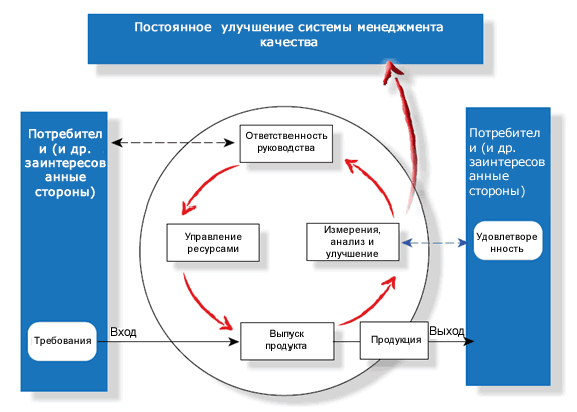 